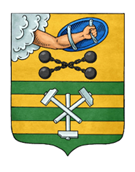 ПЕТРОЗАВОДСКИЙ ГОРОДСКОЙ СОВЕТ5 сессия 29 созываРЕШЕНИЕот 17 декабря 2021 г. № 29/5-50О внесении изменений в Решение Петрозаводского городского Совета от 16.09.2015 № 27/37-599 «О Порядке представления Петрозаводскому городскому Совету ежегодного отчета Главы Петрозаводского городского округа о своей деятельности и деятельности Администрации Петрозаводского городского округа, в том числе о решении вопросов, поставленных Петрозаводским городским Советом»В соответствии с частью 11.1 статьи 35, частью 5.1 статьи 36 Федерального закона от 06.10.2003 № 131-ФЗ «Об общих принципах организации местного самоуправления в Российской Федерации», пунктом 22 статьи 19, пунктом 21 части 2 статьи 33 Устава Петрозаводского городского округа, статьей 21 Регламента Петрозаводского городского Совета Петрозаводский городской Совет РЕШИЛ:Внести в Порядок представления Петрозаводскому городскому Совету ежегодного отчета Главы Петрозаводского городского округа о своей деятельности и деятельности Администрации Петрозаводского городского округа, в том числе о решении вопросов, поставленных Петрозаводским городским Советом, утвержденный Решением Петрозаводского городского Совета от 16.09.2015 № 27/37-599, следующие изменения:1. Пункт 5 изложить в следующей редакции: «5. Ежегодный отчет должен содержать следующую информацию: - о результатах деятельности Главы Петрозаводского городского округа и Администрации Петрозаводского городского округа по решению вопросов местного значения;- об исполнении отдельных государственных полномочий, переданных Администрации Петрозаводского городского округа федеральными законами и законами Республики Карелия;- о решении вопросов, поставленных Петрозаводским городским Советом перед Администрацией Петрозаводского городского округа, - об оценке социально-экономического положения и предложения о совершенствовании организации местного самоуправления в Петрозаводском городском округе;- об исполнении муниципальных правовых актов Петрозаводского городского округа, в том числе о правовых актах Администрации Петрозаводского городского округа, в отношении которых прокуратурой принесены протесты и (или) представления, а также обжалованных в судах, и результатах их рассмотрения.».3. Пункт 4 дополнить подпунктами 4.1 – 4.3 следующего содержания: «4.1. Ежегодный отчет, внесенный в Петрозаводский городской Совет, в течение трех рабочих дней со дня его поступления направляется депутатам Петрозаводского городского Совета для предварительного рассмотрения (ознакомления) и формулировки вопросов.4.2. Не позднее чем за 7 рабочих дней до даты заседания Петрозаводского городского Совета, на котором предусмотрено рассмотрение ежегодного отчета, депутаты Петрозаводского городского Совета вправе направить в аппарат Петрозаводского городского Совета в письменной форме вопросы к отчету для формирования перечня вопросов к ежегодному отчету (далее – перечень вопросов).4.3. Не позднее чем за 5 рабочих дней до даты заседания Петрозаводского городского Совета, на котором предусмотрено рассмотрение ежегодного отчета, перечень вопросов направляется аппаратом Петрозаводского городского Совета Главе Петрозаводского городского округа.».6. Пункт 6 дополнить следующим предложением: «Содокладчиками по указанному вопросу выступают лица, определенные Главой Петрозаводского городского округа.».Председатель Петрозаводского городского Совета                                       Н.И. ДрейзисГлава Петрозаводского городского округа                          В.К. Любарский